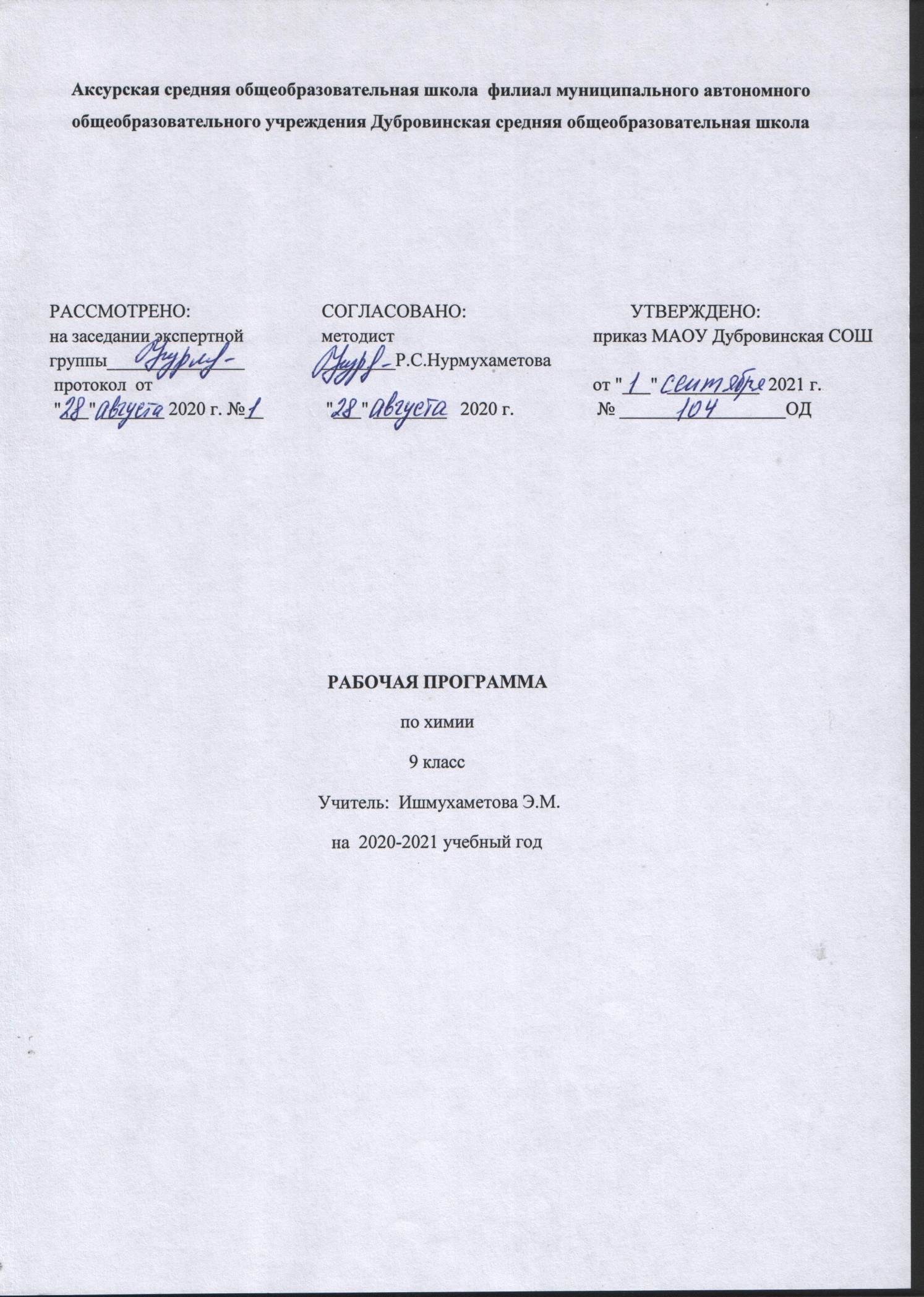 Рабочая программа учебного курса химии для обучения в 9 классе МАОУ Дубровинская СОШ, филиал Аксурская СОШ  создана на основе  следующих документов:1.Закона «Об образовании в Российской Федерации» от 29 декабря 2012 года №273-ФЗ2.Учебный план МАОУ Дубровинская СОШ, утвержденный директором МАОУ Дубровинская СОШ 3.Положение о рабочей программе МАОУ Дубровинская СОШ4.За основу рабочей программы взята программа  курса химии для  8-9 классов общеобразовательных учреждений,  опубликованная издательством «Просвещение» в 2013  году (Сборник программ курса химии к учебникам химии авторов Г.Е.Рудзитиса, Ф.Г.Фельдмана для 8-9 классов).1.Планируемые результаты освоения учебного предмета «Химия»9 класс.Изучение химии в основной школе дает возможность достичь следующих результатов в направлении личностного развития:-формирование чувства гордости за российскую химическую науку;-формирование целостного мировоззрения, соответствующего современному уровню развития науки  и общественной практики, а также социальному, культурному, языковому и духовному многообразию современного мира;-формирование ответственного отношения к учению, готовности и способности к саморазвитию и самообразованию на основе мотивации к обучению и познанию, выбору профильного образования на основе информации о существующих профессиях и личных профессиональных предпочтений, осознанному построению индивидуальной образовательной траектории с учетом устойчивых познавательных интересов;-формирование коммуникативной компетентности в образовательной, общественно полезной, учебно-исследовательской, творческой и других видах деятельности;-формирование понимания ценности здорового и безопасного образа жизни; усвоение правил индивидуального и коллективного безопасного поведения в чрезвычайных ситуациях, угрожающих жизни и здоровью людей;-формирование познавательной и информационной культуры, в том числе развитие навыков самостоятельной работы с учебными пособиями, книгами, доступными инструментами и техническими средствами информационных технологий;-формирование основ экологического сознания на основе признания ценности жизни во всех её проявлениях и необходимости ответственного, бережного отношения к окружающей среде;-развитие готовности к решению творческих задач, умения находить адекватные способы поведения и взаимодействия с партнерами во время учебной и внеучебной деятельности, способности оценивать проблемные ситуации и оперативно принимать ответственные решения в различных продуктивных видах деятельности (учебная поисково-исследовательская, клубная, проектная, кружковая и т. п. )Метапредметными результатами освоения основной образовательной программы основного общего образования являются:-овладение навыками самостоятельного приобретения новых знаний, организации учебной деятельности, поиска средств её осуществления;-умение планировать пути достижения целей на основе самостоятельного анализа условий и средств их достижения, выделять альтернативные способы достижения цели и выбирать наиболее эффективный способ, осуществлять познавательную рефлексию в отношении действий по решению учебных и познавательных задач.-умение понимать проблему, ставить вопросы, выдвигать гипотезу, давать определение понятиям, классифицировать, структурировать материал, проводить эксперименты, аргументировать собственную позицию, формулировать выводы и заключения;-умение соотносить свои действия с планируемыми результатами, осуществлять контроль своей деятельности в процессе достижения результата, определять способы действий в рамках предложенных условий и требований, корректировать свои действия в соответствии с изменяющейся ситуацией;-формирование и развитие компетентности в области использования инструментов и технических средств информационных технологий (компьютеров и программного обеспечения) как инструментально основы развития коммуникативных и познавательных универсальных учебных действий;-умение создавать, применять и преобразовывать знаки и символы, модели и схемы для решения учебных и познавательных задач;-умение извлекать информацию из различных источников (включая средства массовой информации, компакт-диски учебного назначения, ресурсы Интернета), свободно пользоваться справочной литературой, в том числе и на электронных носителях, соблюдать нормы информационной избирательности, этики;-умение на практике пользоваться основными логическими приемами, методами наблюдения, моделирования, объяснения, решения проблем, прогнозирования и др.;-умение организовывать свою жизнь в соответствии с представлениями о здоровом образе жизни, правах и обязанностях гражданина, ценностях бытия, культуры и социального взаимодействия;-умение выполнять познавательные и практические задания, в том числе проектные;-умение самостоятельно и аргументировано оценивать свои действия и действия одноклассников, содержательно обосновывая правильность или ошибочность результата и способа действия, адекватно оценивать объективную трудность как меру фактического или предполагаемого расхода ресурсов на решение задачи, а также свои возможности в достижении цели определенной сложности;-умение работать в группе – эффективно сотрудничать и взаимодействовать на основе координации различных позиций при выработке общего решения в совместной деятельности; слушать партнера, формулировать и аргументировать свое мнение, корректно отстаивать свою позицию и координировать ее с позиции партнеров, в том числе в ситуации столкновения интересов; продуктивно разрешать конфликты на основе учета интересов и позиций всех его участников, поиска и оценки альтернативных способов разрешения конфликтов.Предметными результатами освоения Основной образовательной программы основного общего образования являются:-формирование первоначальных систематизированных представлений о веществах, их превращениях и практическом применении; овладение понятийным аппаратом и символическим языком химии;-осознание объективно значимости основ химической науки как области современного естествознания, химических превращений органических и неорганических веществ как основы многих явлений живой и неживой природы; углубление представлений о материальном единстве мира;-овладение основами химической грамотности: способностью анализировать и объективно оценивать жизненные ситуации, связанные с химией, навыками безопасного обращения с веществами, используемыми в повседневной жизни; умением анализировать и планировать экологически безопасное поведение в целях сбережения здоровья и окружающей среды;-формирование умений устанавливать связи между реально наблюдаемыми химическими явлениями и процессами, происходящими в микромире, объяснять причины многообразия веществ, зависимость их свойств от состава и строения, а также зависимость применения веществ от их свойств;-приобретения опыта использования различных методов изучения веществ; наблюдения за их превращениями при проведении несложных химических экспериментов с использованием лабораторного оборудования и приборов;-умение оказывать первую помощь при отравлениях, ожогах и других травмах, связанных с веществами и лабораторным оборудованием;-овладение приемами работы с информацией химического содержания, представленной в разно форме (в виде текста, формул, графиков, табличных данных, схем, фотографий и др.)-создание основы для формирования интереса к расширению и углублению химических знаний и выбора химии как профильного предмета при переходе на ступень среднего (полного) общего образования, а в дальнейшем и в качестве сферы свое профессиональной деятельности;-формирование представлений о значении химической науки в решении современных экологических проблем, в том числе в предотвращении техногенных и экологических катастроф.2.Содержание учебного предмета9 классРаздел 1.Многообразие химических реакций (15 ч)Тема 1. Классификация химических реакций -7 часов.Реакции: соединения, разложения, замещения, обмена. Степень окисления.   Окислительно- восстановительные реакции. Окислитель, восстановитель, процессы окисления, восстановления. Составление уравнений окислительно-восстановительных реакций  с  помощью метода электронного баланса.
Тепловые эффекты химических реакций. Экзотермические и эндотермические реакции. Термохимические  уравнения. Закон сохранения и превращения энергии. Расчеты по термохимическим уравнениям.                                                                                       Скорость химических реакций. Факторы, влияющие на скорость химических реакций. Первоначальные представления о катализе. Обратимые реакции. Понятие о химическом равновесии. Тема  2.Химические реакции идущие в водных растворах– 8 часов.  Сущность процесса электролитической диссоциации. Электролиты и неэлектролиты.  Ионы.  Катионы и анионы. Гидратная теория растворов. Электролитическая диссоциация кислот, оснований, солей. Слабые и сильные электролиты. Степень диссоциации. Реакции ионного обмена. Условия протекания реакций обмена до конца. Химические свойства основных классов неорганических соединений в свете представлений об электролитической диссоциации и окислительно–восстановительных реакциях. Понятие о гидролизе солей.Тема.  Неметаллы -2 часа.Общая характеристика неметаллов по их положению в периодической системе химических элементов Д.И.Менделеева. Закономерности изменения в периодах и группах физических и химических свойств  простых веществ, высших оксидов и кислород  содержащих кислот, образованных неметаллами I-III периодов. Водородные соединения неметаллов. Изменение кислотно-основных свойств водородных соединенийТема  3. Галогены 5чНеметаллы.Галогены. Положение в периодической системе химических элементов,строение их атомов. Нахождение в природе.Физические и химические свойства галогенов. Получение и применение  галогенов. Хлор. Физические и химические свойства хлора. Применение хлора.  Хлороводород. Физические свойства. Получение. Соляная кислота и ее соли. Качественная реакция на хлорид – ионы. Распознавание хлоридов,бромидов,иодидов.Тема  4.Кислород и сера 6чПоложение  в периодической системе химических элементов, строение их атомов. Сера. Аллотропия серы. Физические и химические свойства. Нахождение в природе. Применение серы. Сероводород. Сероводородная кислота и ее соли.  Качественная реакция на сульфид- ионы. Оксид серы (IV). Серная кислота. Химические свойства разбавленной и концентрированной серной кислоты. Качественная реакция на сульфат- ионы. Химические реакции, лежащие в основе получения серной  кислоты в промышленности. Применение серной кислоты.Тема  5. Азот и фосфор 8чПоложение в периодической системе химических элементов, строение их атомов. Азот, физические и химические свойства, получение и применение. Круговорот азота в природе. Аммиак. Физические и химические свойства, получение, применение. Соли аммония. Азотная кислота и ее свойства. Окислительные свойства азотной кислоты. Получение азотной  кислоты в лаборатории. Химические реакции, лежащие в основе получения азотной кислоты в промышленности. Применение. Соли. Азотные удобрения.Фосфор. Аллотропия. Физические и химические  свойства. Оксид фосфора (V). Фосфорная кислота, ее соли и удобрения.Тема  6.Углерод и кремний. 9чПоложение в периодической системе, строение атомов. Углерод. Аллотропия. Физические и химические свойства углерода. Адсорбция. Угарный газ. Углекислый газ. Угольная кислота и ее соли. Качественная реакция на карбонат – ионы. Круговорот в природе. Кремний. Оксид кремния (IV). Кремниевая кислота и ее соли. Стекло. Цемент.Тема  7. Металлы13чПоложение  в периодической системе, строение атомов. Металлическая связь. Физические свойства. Ряд активности металлов.свойства металлов. Общие способы получения. Сплавы металлов. Щелочные металлы. Положение  в периодической системе, строение атомов. Физические  и химические свойства.  Применение. Нахождение в природе. Щелочноземельные металлы.Положение  в периодической системе, строение атомов. Физические  и химические свойства.  Применение. Нахождение в природе. Магний и кальций , их важнейшие соединения. Жесткость воды и способы ее устранения. Алюминий. Положение  в периодической системе, строение атомов. Физические  и химические свойства.  Применение. Нахождение в природе. Амфотерность оксида и гидроксида алюминия. Железо.Положение  в периодической системе, строение атомов. Физические  и химические свойства.  Применение. Нахождение в природе. Важнейшие соединения железа: оксиды, гидроксиды и соли  железа (II) и железа (III). Качественная реакция на ионы.Тема  8. Первоначальные представления об органических веществах 10ч Предмет органической химии. Неорганические и органические соединения. Углерод – основа жизни на земле. Особенности строения атома углерода в органических соединениях. Углеводороды. Предельные углеводороды. Метан, этан, пропан. Структурные формулы углеводородов. Гомологический ряд предельных углеводородов. Гомологи. Физические и химические свойства предельных углеводородов. Реакции горение и замещения. Нахождение в природе. Применение.Непредельные углеводороды. Этиленовый ряд непредельных углеводородов. Этилен. Физические и химические свойства этилена. Реакция  присоединения. Качественные реакции. Реакция полимеризации. Полиэтилен. Применение этилена. Ацетиленовый ряд непредельных углеводородов. Ацетилен. Свойства ацетилена. Применение. Производные углеводородов. Краткий обзор органических соединений: одноатомные спирты, многоатомные спирты, карбоновые кислоты, сложные эфиры, жиры, углеводы, аминокислоты, белки.  Роль белков в организме. Понятие о высокомолекулярных веществах. Структура полимеров: мономер, полимер, структурное звено, степень полимеризации. Полиэтилен, полипропилен, поливинилхлорид. 3.Тематическое планирование с указанием количества часов, отводимых на освоение каждой темы                                                                                            Приложение №1№РазделКоличество часов1.Многообразие химических реакций 15Классификация химических реакций- 7 часов7Химические реакции в водных растворах-82.Многообразие веществ 43Неметаллы -2 часа.2Галогены- 5 часов5 Кислород и сера – 6 часов.6Азот и фосфор – 8 часов8Углерод и кремний – 9 часов9Металлы (общая характеристика)-13 часов13 3.Краткий обзор важнейших органических веществ (10ч)                                    10Первоначальные представления об органических веществах – 10 часов10Итого 68№ урокаТема урокаКОЛИЧЕСТВОЧАСОВ        КОЛИЧЕСТВОЧАСОВ        Раздел 1. Многообразие химических реакций (15 ч) Тема .Классификация химических реакций- 7 часовРаздел 1. Многообразие химических реакций (15 ч) Тема .Классификация химических реакций- 7 часов771Классификация химических реакций, реакции соединения, разложения, замещения, обмена.112Окислительно-восстановительные реакции.223Тепловые эффекты химических реакций.334Скорость химических реакций. 445Практическая работа №1. Изучение влияния условий проведения химической реакции на ее скорость.556Обратимые реакции. Понятие о химическом равновесии.667Решение задач77Тема .Химические реакции в водных растворах-8 часовТема .Химические реакции в водных растворах-8 часов888 Сущность процесса электролитической  диссоциации.119 Диссоциация кислот, оснований, солей2210Слабые и сильные   электролиты. Степень диссоциации.3311Реакции ионного обмена и условия их протекания.4412Гидролиз солей5513Химические свойства основных  классов неорганических соединений в свете представлений об электролитической диссоциации и окислительно-восстановительных реакциях.6614Практическая работа№2.Решение экспериментальных задачпо теме»Свойства кислот.оснований и солей как электролитов»7715КОНТРОЛЬНАЯ РАБОТА ПО ТЕМАМ 1 И 28 Раздел 2.Многообразие веществ ( 43 ч)Тема. Неметаллы -2 часа. Раздел 2.Многообразие веществ ( 43 ч)Тема. Неметаллы -2 часа.2216Общая характеристика неметаллов по их положению в периодической системе химических элементов Д.И.Менделеева. Закономерности изменения в периодах и группах физических и химических свойств  простых веществ, высших оксидов и кислород  содержащих кислот, образованных неметаллами I-III периодов.                                               1117Водородные соединения неметаллов. Изменение кислотно-основных свойств водородных соединений неметаллов в периодах и группах.22Тема . Галогены- 5 часовТема . Галогены- 5 часов5518Характеристика галогенов.1119Хлор.  2220Хлороводород: получение и свойства.3321Соляная кислота и ее соли.4422Практическая работа №3:«Получение  соляной кислоты и изучение ее свойств»55Тема . Кислород и сера – 6 часов.Тема . Кислород и сера – 6 часов.66 23Характеристика кислорода и  серы.1124Свойства и  применение серы.2225Сероводород. Сульфиды.3326Оксид серы (IV). Сернистая кислота.4427Оксид серы (VI).  Серная кислота и ее соли.5528Практическая работа 4.Решение экспериментальных задач по теме « Кислород и сера»Решение расчетных задач66Тема . Азот и фосфор – 8 часов.Тема . Азот и фосфор – 8 часов.8829Характеристика азота и фосфора. Физические и химические свойства азота.1130Аммиак. 2231Практическая работа 5. Получение  аммиака и изучение его свойств.3332Соли аммония.4433Азотная кислота.5534Соли азотной кислоты.6635Фосфор. 7736Оксид фосфора (V). Фосфорная кислота, ее соли.88Тема Углерод и кремний – 9 часовТема Углерод и кремний – 9 часов9937Характеристика углерода  и кремния.Аллотропия углерода. 1138Химические свойства углерода. Адсорбция.2239Оксид углерода (II) - угарный газ.3340Оксид углерода (IV) - углекислый газ.4441Угольная кислота и ее соли. Круговорот в природе.5542Практическая работа 6. Получение оксида углерода (IV) изучение его свойств. Распознавание карбонатов.6643Кремний. Оксид кремния(IV).7744Кремниевая кислота и её соли. Стекло. Цемент.8845Контрольная работа по теме «Неметаллы».99Тема Металлы (общая характеристика)-13 часовТема Металлы (общая характеристика)-13 часов131346Характеристика металлов.1147Нахождение в природе и общие способы получения. 2248Химические свойства металлов. Электрохимический ряд напряжений  металлов3349Сплавы.4450Щелочные металлы. 5551Магний. Щелочноземельные металлы. 6652Важнейшие соединения кальция. Жесткость воды.7753Алюминий.8854Важнейшие соединения алюминия.9955Железо. 101056Соединения  железа.111157Практическая работа 7Решение экспериментальных задач по теме « Металлы и их соединения»121258Контрольная работа по теме «Металлы»1313Раздел 3. Краткий обзор важнейших органических веществ (10ч)                                    Тема Первоначальные представления об органических веществах – 10 часовРаздел 3. Краткий обзор важнейших органических веществ (10ч)                                    Тема Первоначальные представления об органических веществах – 10 часов101059Органическая  химия. Предельные (насыщенные) углеводороды.1160Непредельные (ненасыщенные) углеводороды.2261Полимеры.3362Производные углеводородов. Спирты. 4463Карбоновые кислоты. Сложные эфиры. Жиры.5564Углеводы.665Аминокислоты.  Белки.7766-67Обобщение основных тем8.968Итоговое тестирование1010